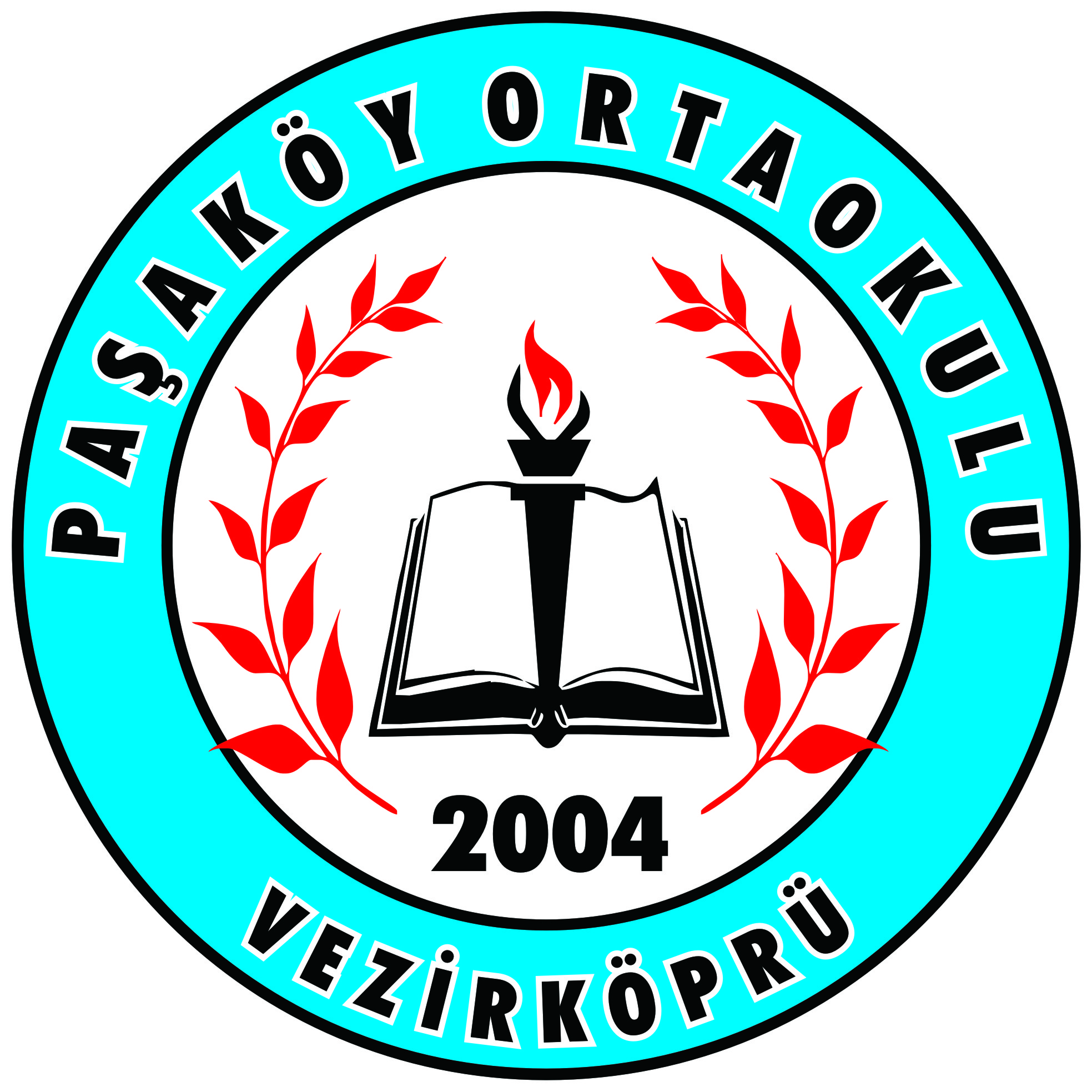 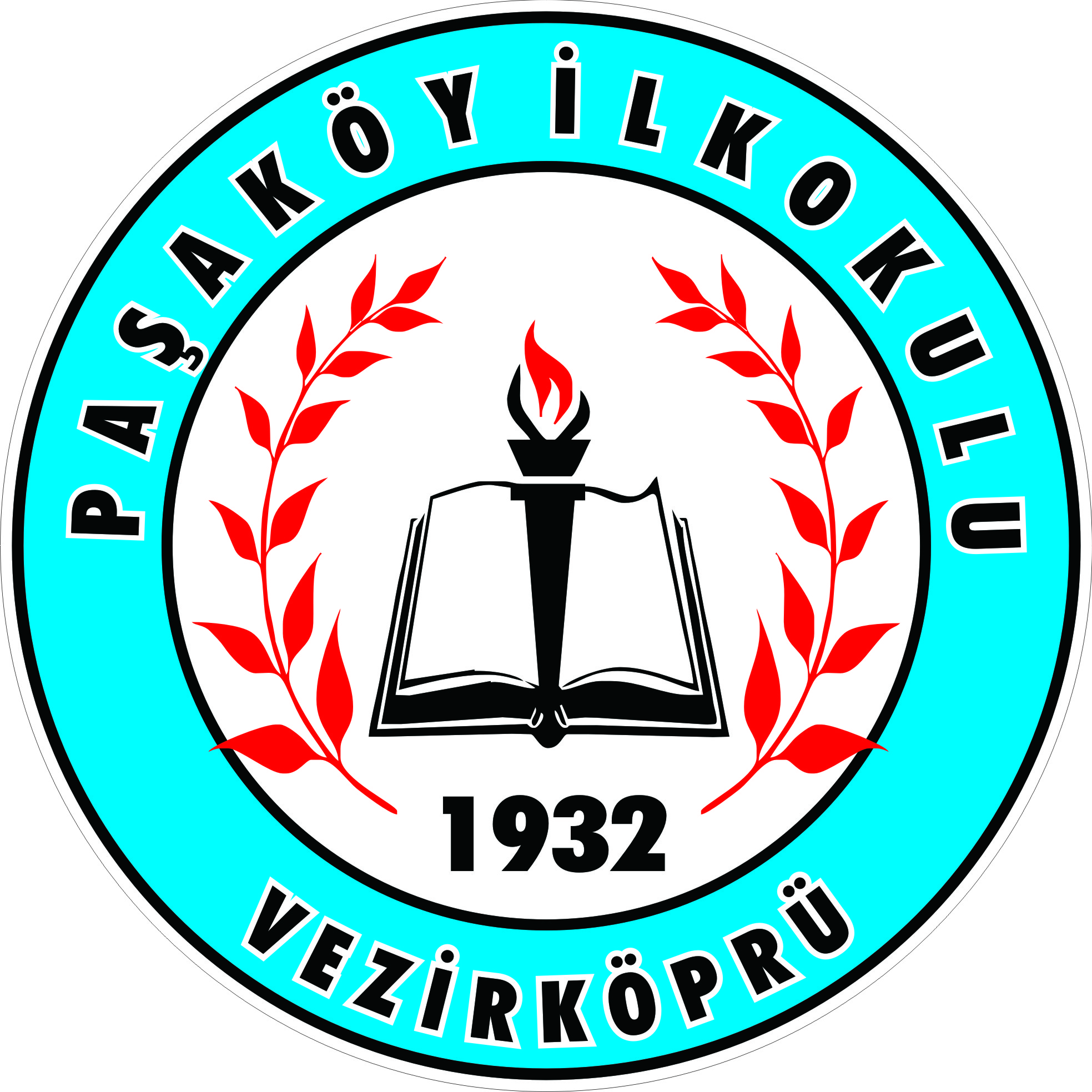 “BESLENME DOSTU OKUL PROJESİ” POLİTİKAMIZProjenin amacı; Okulumuzda öğrencilerin sağlıklı beslenme ve hareketli yaşam konularında teşvik edilmesi ve bu konuda yapılan etkinlikler ile okul ortamı ve öğrenci sağlığının geliştirilmesidir. İLKELERİMİZ1. Beslenme Dostu Okul Planı hazırlamak için “Sağlıklı Beslenme ve Hareketli Yaşam Ekibi” bulunmaktadır.2. Beslenme Dostu Okul Planı hazırlanmış ve planda amaç, hedefler ve etkinlikler belirlenmiştir.3. Etkinliklerin izleme/değerlendirmesi yapılmaktadır.4. Beslenme Dostu Okul Planı'nın benimsenmesi ve yaygınlaştırılması konusunda çalışmalar yapılmaktadır.5. Okul çağı çocuklarının gereksinimlerine ve kültürel yapıya uygun bir beslenme eğitimi öğretim programları doğrultusunda etkin bir şekilde verilmektedir.6. Beden eğitimi öğretim programı doğrultusunda; yaş, cinsiyet ve kültürel açıdan uygun fiziksel aktivite eğitimi etkin şekilde verilmektedir.7. Sağlıklı beslenme ve hareketli yaşam konularında sınıf içinde münazara ortamı yaratılmakta, akran eğitiminden yararlanılarak öğrencilerin birbirlerini eğitmelerine ve beslenme konularını birlikte tartışmalarına zemin hazırlanmaktadır.8. Sağlıklı beslenme ve hareketli yaşam konularında ulusal/uluslararası gün/haftalar etkin olarak kutlanmaktadır.9. Sağlıklı beslenme ve hareketli yaşamı teşvik edici bilgi yarışması, resim yarışması, şenlik vb. okul içi etkinlikler düzenlenmektedir.10. Velilere yönelik sağlık, sağlıklı beslenme, hareketli yaşam vb. konularda bilgilendirme çalışmaları yapılmaktadır.11. Okul çalışanlarına sağlık, sağlıklı beslenme, hareketli yaşam vb. konularda eğitim verilmektedir.12. Öğrencilerin boy/kilo ölçümleri yılda en az bir kere yapılmakta ve sonuçlar öğrenci ve velilerle paylaşılmaktadır.13. Risk grubundaki (zayıf, şişman) öğrenciler velileri ile görüşmeler/bilgilendirme faaliyetleri yapılarak sağlık kuruluşlarına yönlendirilmektedir.14. Sağlıklı beslenme ve hareketli yaşam konularında doğru mesajlar var ve bu mesajlar okul içi uygun yerlerde (sınıf panoları, koridor panoları vb.) sergilenmektedir15. Okul bahçesi; oyun oynama, koşma vb. etkinliklere uygun olarak düzenlenmiştir.16. Beden eğitimi ve spor etkinlikleri dersine aktif katılım sağlanmaktadır..17. Okul çalışanları sağlıklı yaşam tarzını, sağlıklı beslenme ve düzenli fiziksel aktivite yapmayı teşvik edecek şekilde model olmaktadır.18. Öğrencilerin ara öğün yapmaları teşvik edilmekte ve ara öğün içerikleri öğretmenlerce kontrol edilmektedir.19. Okulda olumlu sosyal çevre geliştirilmektedir.20. Yemek yiyebilmek için uygun süre (en az 40 dakika) ayrılmaktadır.21. Menüler T.C. Sağlık Bakanlığı’nın yayımladığı	menü	modelleri örnek alınarak hazırlanmaktadır.22. Yemekhane hizmetleri yönetim tarafından rutin aralıklarla denetlenmekte ve gerekli durumlarda İl/İlçe Tarım Müdürlüğünden destek alınmaktadır.23. Okuldaki yemekhane ortamları, yiyecek-içecekler ve yiyecek-içecek hizmeti sunanların faaliyetleri ilgili mevzuatlara uygundur.29. Okul kantin/kooperatifinde; süt ve/veya ayran ve/veya yoğurt satışı yapılmaktadır.30. Okul kantin/kooperatifinde; tane ile meyve/sebze ve/veya taze sıkılmış meyve/sebze suyu satışı yapılmaktadır.31. Yetersiz ve dengesiz beslenmeye neden olabilecek yiyecek ve içeceklerin tüketimini  özendirici reklam, promosyon, tanıtım amaçlı afiş, poster, broşür bulunmamaktadır ve bu ürünlerin satışı yapılmamaktadır.32. Okuldaki kantin/kooperatif ortamları, yiyecek-içecekler ve kantin/kooperatif hizmeti sunanların faaliyetleri ilgili mevzuatlara uygundur.33. Okul kooperatifi; ilgili genelgede belirtilen esaslara uygun olarak, ayda en az bir kez aynı genelge ekinde bulunan “Ek-3: Okul Kantini Denetim Formu” kullanılarak denetlenmektedir.	Fahrettin İNAN 	 Nehal AKTAŞ                 Nur SOYLU                             Hüseyin KAYA          Müdür Yardımcısı	    Öğretmen	Öğretmen	Öğretmen	   Hilmi BAŞ	Keziban YÜKSEL	    Abdüssamed BİLGİN	Okul Aile Birliği Başkanı                            Hizmetli	      Okul Meclisi Başkanı 24/09/2018Mustafa ALTUNTAŞMüdürAYLARPLANLANAN ÇALIŞMA VE ETKİNLİKLERSORUMLU KİŞİLERSONUÇEKİMBeslenme ve Hareketli Yaşam Ekibinin Kurulması.Okul MüdürüEKİMKooperatif denetleme ekibinin oluşturulmasıOkul MüdürüEKİMYıllık çalışma planının hazırlanması Beslenme ve Hareketli Yaşam Ekibi EKİMBeslenme Dostu Okul Projesi için sınıflardan temsilci seçilmesiSınıf Öğretmenleri EKİMOkuldaki tüm öğrencilerin boy ve kilolarının tespit edilmesi Sınıf ÖğretmenleriEKİMKoridor ve sınıf panolarının hazırlanmasıSağlık Beslenme KulübüEKİMHer sabah derse girmeden önce tören alanında egzersiz hareketleri yapılacaktır.Nöbetçi ÖğretmenEKİMDünya yürüyüş gününde yürüyüş etkinliğinin düzenlenmesiSınıf ÖğretmenleriEKİMDünya El Yıkama Günü etkinliğinin düzenlenmesiSınıf ÖğretmenleriEKİMKooperatifin genelgeye uygun olarak denetlenmesiKantin Denetleme EkibiEKİMAy sonu raporunun hazırlanmasıBeslenme ve Hareketli Yaşam Ekibi KASIMKooperatifin genelgeye uygun olarak denetlenmesiKantin Denetleme EkibiKASIMHer sabah derse girmeden önce tören alanında egzersiz hareketleri yapılacaktır.Nöbetçi ÖğretmenKASIMKoridor ve sınıf panolarının güncellenmesiSağlık Beslenme KulübüKASIMHijyen kurallarının okul beslenme panosun da duyurulması  Sağlık Beslenme KulübüKASIMOkul beslenme programı hakkında ve sağlıklı beslenme konusunda öğrencilere bilgiler verilmesi Sağlık Beslenme KulübüKASIMVeli toplantısında sağlıklı yaşam ve fiziksel aktivite konularında velilerin bilgilendirilmesi Okul MüdürüKASIMSağlıklı beslenme konusunda velilere bilgilendirme mektubu gönderilecektir Okul İdaresiKASIM14 Kasım Dünya Diyabet Günü'yle ilgili bilgilendirme yapılacaktır.Beslenme ve Hareketli Yaşam EkibiKASIMÖğrencilerin boy kilo ölçümlerinin yapılması, problem yaşayan öğrenci ve velilerle görüşülmesiSınıf ÖğretmenleriKASIMYemek menülerinin hemşire ve sağlıklı beslenme ekibi tarafından uygunluğunun kontrol edilmesiBeslenme ve Hareketli Yaşam EkibiKASIMOkulun internet sayfasında beslenme köşesinin güncellenmesiOkul Web EkibiKASIMKahvaltının önemiyle ilgili velilere bilgilendirme mesajının atılmasıOkul İdaresiKASIMKoridor ve sınıf panolarının güncellenmesiSağlık Beslenme KulübüKASIMBelirlenen bir günde tüm öğrencilerin aynı meyveyi getirerek meyveleri yemeleri sağlanacakBeslenme ve Hareketli Yaşam Ekibi-Sınıf Rehber ÖğretmenleriAy sonu raporunun hazırlanmasıBeslenme ve Hareketli Yaşam EkibiARALIKKooperatifin  genelgeye uygun olarak denetlenmesiKantin Denetleme EkibiARALIKBelirlenen bir günde tüm öğrencilerin aynı meyveyi getirerek meyveleri yemeleri sağlanacakBeslenme ve Hareketli Yaşam Ekibi-Sınıf Rehber ÖğretmenleriARALIKHer sabah derse girmeden önce tören alanında egzersiz hareketleri yapılacaktır.Nöbetçi ÖğretmenARALIKKoridor ve sınıf panolarının güncellenmesiSağlık Beslenme KulübüARALIKOkulun internet sayfasında beslenme köşesinin güncellenmesi ve resimler eklenmesiOkul Web EkibiARALIK Beslenme programı kapsamında öğrencilerin yaptıkları etkinliklerin okul sitesinde sergilenmesiOkul Web EkibiARALIKYerli Malı Haftası'nda sağlıklı besinlerin hazırlanması ve tüketilmesi sağlanacakBeslenme ve Hareketli Yaşam Ekibi-Sınıf Rehber ÖğretmenleriARALIKÖğrencilere ve sınıf öğretmenlerine sağlıklı beslenme ve fiziksel aktivite bilgilendirme mektuplarının ve broşürlerinin dağıtılmasıOkul İdaresiARALIKSınıf ortamında rehberlik derslerinde sağlıklı beslenmeyle ilgili tartışma etkinlikleri düzenlenmesiSınıf Rehber Öğretmenleri ARALIKYerli malı haftası kapsamında slogan yarışması düzenlenmesiBeslenme ve Hareketli Yaşam Ekibi ARALIKAy sonu raporunun hazırlanmasıBeslenme ve Hareketli Yaşam Ekibi OCAKKooperatifin  genelgeye uygun olarak denetlenmesiKantin Denetleme EkibiOCAKBelirlenen bir günde tüm öğrencilerin aynı meyveyi getirerek meyveleri yemeleri sağlanacakBeslenme ve Hareketli Yaşam Ekibi-Sınıf Rehber ÖğretmenleriOCAKHer sabah derse girmeden önce tören alanında egzersiz hareketleri yapılacaktır.Nöbetçi ÖğretmenlerOCAKÖğrencilerin BKİ hesaplanıp sorunlu olanların velileri ile görüşülmesiSınıf ÖğretmenleriOCAKKoridor ve sınıf panolarının güncellenmesiSağlık Beslenme KulübüOCAKHazır yiyecekler konusunda öğrencilere seminer verilmesiOkul İdaresiOCAKAy sonu raporunun hazırlanmasıBeslenme ve Hareketli Yaşam Ekibi ŞUBATKooperatifin  genelgeye uygun olarak denetlenmesiKantin Denetleme EkibiŞUBATBelirlenen bir günde tüm öğrencilerin aynı meyveyi getirerek meyveleri yemeleri sağlanacakBeslenme ve Hareketli Yaşam Ekibi-Sınıf Rehber ÖğretmenleriŞUBATHer sabah derse girmeden önce tören alanında egzersiz hareketleri yapılacaktır.Nöbetçi ÖğretmenlerŞUBATKoridor ve sınıf panolarının güncellenmesiSağlık Beslenme KulübüŞUBATAbur cubur tüketiminin sağlığımıza etkileri konusunda öğrencilerin bilinçlendirilmesi amacıyla toplantıların yapılmasıBeslenme ve Hareketli Yaşam Ekibi ŞUBATGıdaların satın alımında dikkat edilmesi gereken hususlar konusunda öğrencilerin bilgilendirilmesi(Pano )Sağlık Beslenme KulübüŞUBATAy sonu raporunun hazırlanmasıBeslenme ve Hareketli Yaşam Ekibi ŞUBAT1.Dönem Yapılan Çalışmaların DeğerlendirilmesiBeslenme ve Hareketli Yaşam Ekibi MARTKooperatifin  genelgeye uygun olarak denetlenmesiKantin Denetleme EkibiMARTBelirlenen bir günde tüm öğrencilerin aynı meyveyi getirerek meyveleri yemeleri sağlanacakBeslenme ve Hareketli Yaşam Ekibi-Sınıf Rehber ÖğretmenleriMARTHer sabah derse girmeden önce tören alanında egzersiz hareketleri yapılacaktır.Nöbetçi Öğretmen MARTKoridor ve sınıf panolarının güncellenmesiSağlık Beslenme KulübüMARTSağlıklı yaşam için suyun öneminin öğrencilere aktarılmasıOkul İdaresiMARTDünya su gününün kutlanmasıBeslenme ve Hareketli Yaşam Ekibi MARTSınıflar arası su içme yarışması düzenlenecekBeslenme ve Hareketli Yaşam Ekibi MARTSuyun önemiyle ilgili şiir yarışması düzenlenmesiBeslenme ve Hareketli Yaşam Ekibi MARTTükettiğimiz hazır içecekler hakkında bilgilendirme Okul İdaresiMARTAy sonu raporunun hazırlanmasıBeslenme ve Hareketli Yaşam Ekibi NİSANKooperatifin genelgeye uygun olarak denetlenmesiKantin Denetleme EkibiNİSANBelirlenen bir günde tüm öğrencilerin aynı meyveyi getirerek meyveleri yemeleri sağlanacakBeslenme ve Hareketli Yaşam Ekibi-Sınıf Rehber ÖğretmenleriNİSANHer sabah derse girmeden önce tören alanında egzersiz hareketleri yapılacaktır.Nöbetçi Öğretmen NİSANHareketli yaşamla ilgili slogan yarışması düzenlenmesiBeslenme ve Hareketli Yaşam Ekibi NİSAN15 Nisan Büyümenin İzlenmesi Günü'nde öğrencilerin büyüme takiplerinin güncellenmesiBeslenme ve Hareketli Yaşam Ekibi NİSANKoridor ve sınıf panolarının güncellenmesiSağlık Beslenme KulübüNİSAN7 Nisan Dünya Sağlık Günü'nde sağlıklı yaşam etkinliklerinin düzenlenmesiBeslenme ve Hareketli Yaşam Ekibi NİSANSınıflar arası spor faaliyetlerinin düzenlenmesiSınıf ÖğretmenleriNİSANAy sonu raporunun hazırlanmasıBeslenme ve Hareketli Yaşam Ekibi MAYISKooperatifin genelgeye uygun olarak denetlenmesiKantin Denetleme EkibiMAYISBelirlenen bir günde tüm öğrencilerin aynı meyveyi getirerek meyveleri yemeleri sağlanacakBeslenme ve Hareketli Yaşam Ekibi-Sınıf ÖğretmenleriMAYISHer sabah derse girmeden önce tören alanında egzersiz hareketleri yapılacaktır.Nöbetçi ÖğretmenMAYISKoridor ve sınıf panolarının güncellenmesiSağlık Beslenme KulübüMAYIS22 Mayıs'ta Obezite farkındalık seminerinin düzenlenmesiOkul İdaresiMAYISObezite konusunda velilere yönelik seminer düzenlenmesiOkul İdaresiMAYISObezite ile ilgili Resim yarışması düzenlenmesiBeslenme ve Hareketli Yaşam Ekibi MAYISSağlıklı gıdaların yenileceği, öğrencilere yönelik piknik düzenlenmesiOkul İdaresi-Sınıf ÖğretmenleriMAYISAy sonu raporunun hazırlanmasıBeslenme ve Hareketli Yaşam Ekibi HAZİRANÖğrenci ve velilere tatilde sağlıklı beslenme ve hareketli yaşam konularını içeren broşür hazırlanıp dağıtılacakBeslenme ve Hareketli Yaşam EkibiHAZİRANYıl Sonu Raporunun HazırlanmasıBeslenme ve Hareketli Yaşam Ekibi